UPUTSTVOO NAČINU OBRAČUNAVANJA I UPLATI POSEBNE NAKNADE ZA ZAŠTITU OD PRIRODNIH I DRUGIH NESREĆA("Službene novine Federacije BiH", br. 81/08)1. Ovim Uputstvom propisuje se način obračunavanja i uplate posebne naknade za zaštitu od prirodnih i drugih nesreća (u daljnjem tekstu: naknada).2. Naknada iz tačke 1. ovog Uputstva utvrđuje se u visini 0,5% na zbirni iznos neto plaća svih zaposlenika. Naknadu obračunava i plaća poslodavac istovremeno sa isplatom neto plaća.3. Naknada iz tačke 1. ovog Uputstva obračunava se i plaća i na primanja od druge samostalne djelatnosti i povremenog samostalnog rada u visini 0,5% na zbirni iznos isplaćenih neto primanja. Naknadu obračunava i plaća isplatilac.4. Poslodavac i isplatilac iz tačke 2. i 3. ovog Uputstva dužni su da obračun naknade na godišnjem nivou izvrše na posebnom obrascu za obračun posebne naknade za zaštitu od prirodnih i drugih nesreća (obrazac "ZS") i isti preda nadležnoj instituciji za prijem računovodstvenih iskaza, zajedno sa obaveznim finansijskim izvještajima. Obrazac "ZS" sastavni je dio ovog Uputstva.5. Uplata naknade vrši se na uplatne račune propisane Pravilnikom o načinu uplate javnih prihoda budžeta i vanbudžetskih fondova na teritoriji Federacije Bosne i Hercegovine ("Službene novine Federacije BiH", br. 29/06, 46/06, 8/07, 30/07, 51/07, 82/07, 97/07, 9/08, 28/08, 46/08, 48/08 i 67/08), prema sjedištu pravnog lica.6. Nadzor nad primjenom ovog Uputstva vrši organizacijska jedinica Porezne uprave Federacije Bosne i Hercegovine na čijem području se nalazi sjedište pravnog lica.7. Danom početka primjene ovog Uputstva, prestaje da važi Uputstvo o načinu obračunavanja i uplati posebne naknade za zaštitu od prirodnih i drugih nesreća ("Službene novine Federacije BiH", broj 44/04 i 15/08).8. Ovo Uputstvo stu pa na snagu narednog dana od dana objavljivanja u "Službenim novinama Federacije BiH", a primjenjivat će se od 1. januara 2009. godine.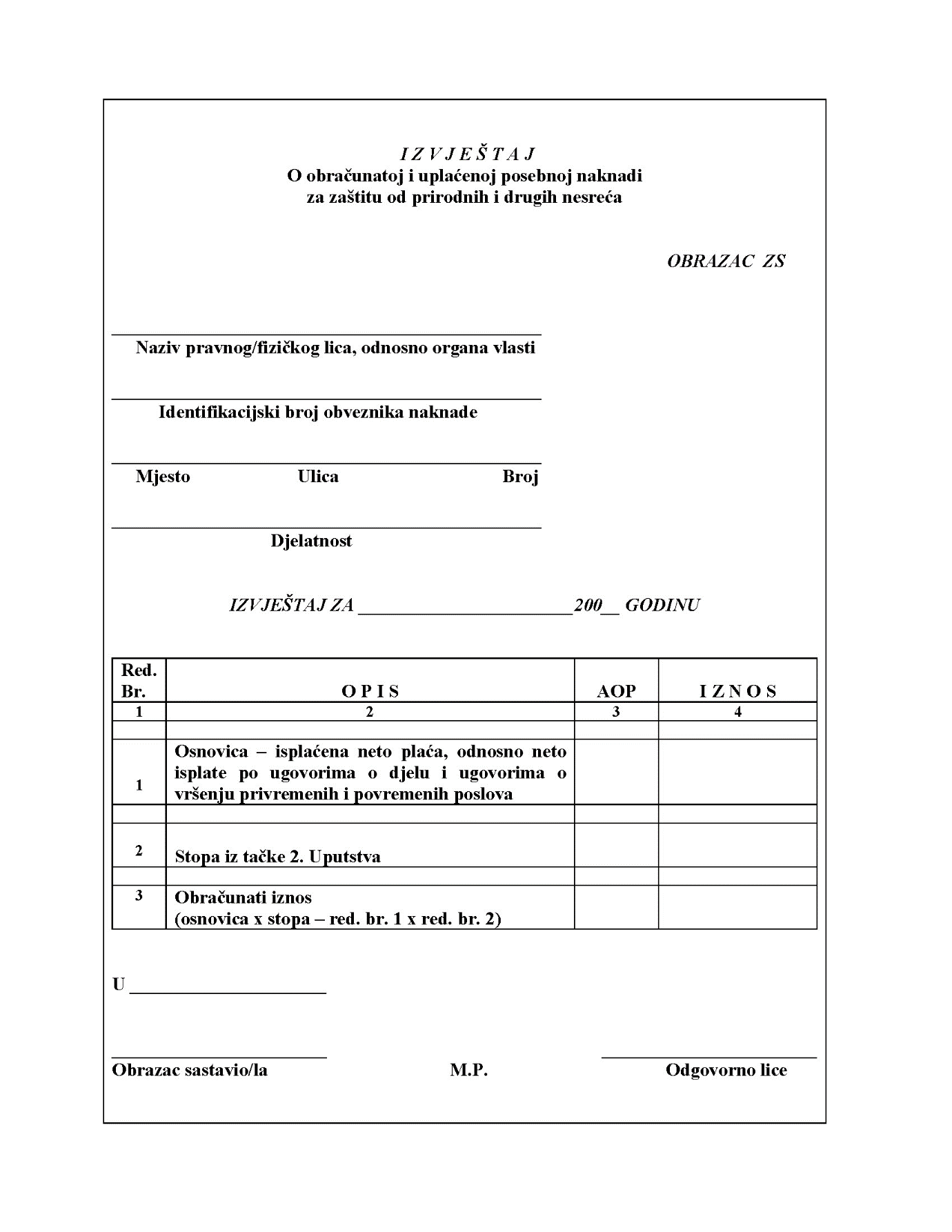 